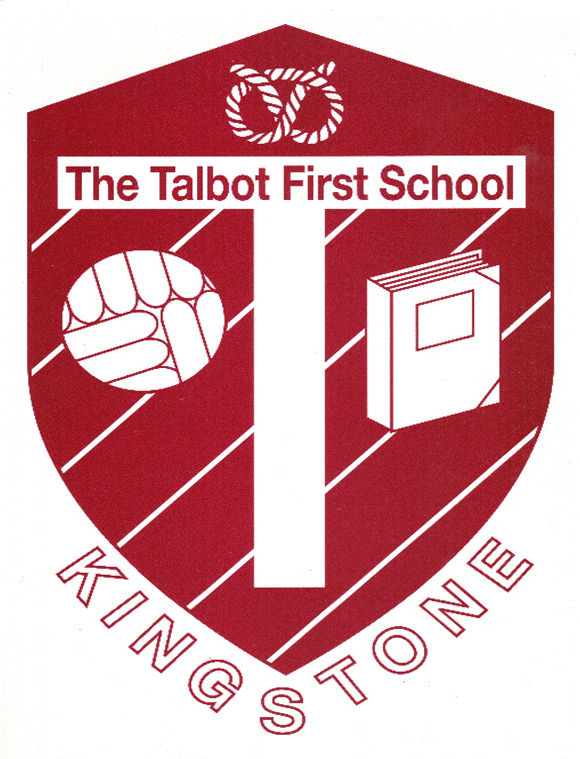 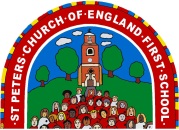 The Woodlands Federation We are reopening the wrap around care from Monday 8th March moving back to the usual times of 7.30 am and finishing at 5.30 pm.After consultation with the Local Education Authority, we are arranging our wraparound care into two bubbles to minimise mixing as much as is practicably possible and to ensure that the staff rations are adhered to for the children’s safety.Bubble one will be Ash and Oak class lead by Mrs Rutland-Jones and Miss Cole. Bubble two will be Birch class and this will be run by Miss Cardon and Miss Wright.Snacks will be provided to keep the children going until they head home for their evening meal.We are asking you to fill out the attached timetable indicating when you require this provision a week in advance so that we can ensure that we are keeping staff on site for the minimum required time. If you require the provision on set days/ times on a regular basis, please only fill in one timetable and indicate that this will be an ongoing requirement.Please come to the front door and ring the bell, we will bring your child to you. If there are a number of parents collecting, we need you to follow the social distancing guidelines. Can we also ask that no cars are brought onto the school site, please park on the road or behind the village hall.Thank you for your understanding and support My very best wishesMr Jason GathercoleInterim HeadteacherTalbot First SchoolChurch LaneKingstoneUttoxeterST14 8QJoffice.talbot@woodlandsfederation.staffs.sch.uk                   St Peter’s CE (VC) First School                          The Square                          Marchington                          Uttoxeter                           ST14 8LH office.stpeters@woodlandsfederation.staffs.sch.uk